Серия рекламно-информационных материалов антитеррористической направленностСерия рекламно-информационных материалов антитеррористической направленности →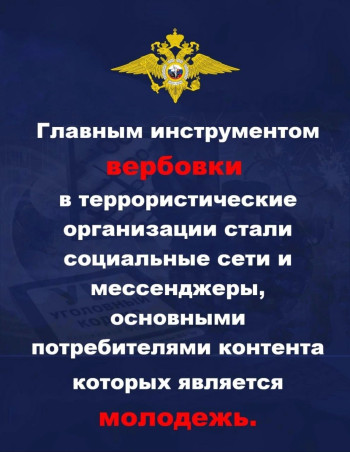 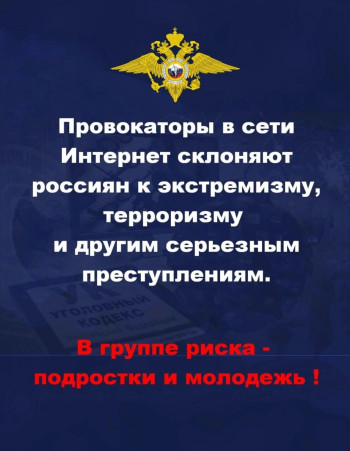 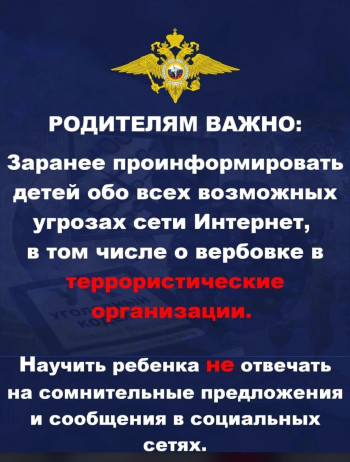 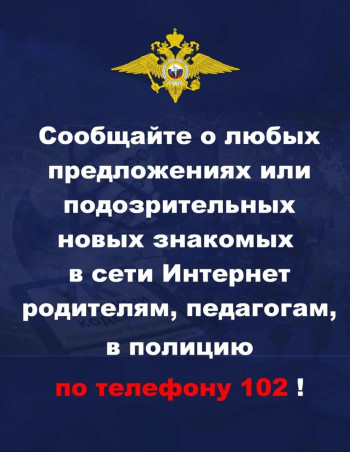 